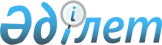 "2022-2024 жылдарға арналған Талсуат ауылдық округінің бюджеті туралы" Қызылорда қалалық маслихатының 2021 жылғы 29 желтоқсандағы № 106-16/9 шешіміне өзгерістер мен толықтыру енгізу туралы
					
			Мерзімі біткен
			
			
		
					Қызылорда қалалық мәслихатының 2022 жылғы 27 мамырдағы № 148-20/21 шешімі. Мерзімі біткендіктен қолданыс тоқтатылды
      Қызылорда қалалық мәслихаты ШЕШТІ:
      1."2022-2024 жылдарға арналған Талсуат ауылдық округінің бюджет туралы" Қызылорда қалалық мәслихатының 2021 жылғы 29 желтоқсандағы № 106-16/9 шешіміне мынадай өзгерістер мен толықтыру енгізілсін:
      1-тармақ жаңа редакцияда жазылсын:
      "1. 2022-2024 жылдарға арналған Талсуат ауылдық округінің бюджеті 1, 2, 3-қосымшаларға сәйкес, оның ішінде 2022 жылға мынадай көлемде бекітілсін:
      1) кірістер – 59 492,0 мың теңге, оның ішінде:
      салықтық түсімдер – 5 815,0 мың теңге;
      салықтық емес түсімдер – 0;
      трансферттердің түсімдері – 53 677,0 мың теңге;
      2) шығындар – 59 960,1 мың теңге;
      3) таза бюджеттік кредиттеу – 0, оның ішінде:
      бюджеттік кредиттер – 0;
      бюджеттік кредиттерді өтеу – 0;
      4) қаржы активтерімен операциялар бойынша сальдо – 0, оның ішінде:
      қаржы активтерін сатып алу – 0;
      мемлекеттің қаржы активтерін сатудан түсетін түсімдер – 0;
      5) бюджет тапшылығы (профициті) – -468,1 мың теңге;
      6) бюджет тапшылығын қаржыландыру (профицитті пайдалану) – 468,1 мың теңге;
      қарыздар түсімі – 0;
      қарыздарды өтеу – 0.".
      1-тармақ мынадай мазмұндағы жолмен толықтырылсын:
      "бюджет қаражатының пайдаланылатын қалдықтары – 468,1 мың теңге.".
      Аталған шешімнің 1-қосымшасы осы шешімнің қосымшасына сәйкес жаңа редакцияда жазылсын.
      2. Осы шешім 2022 жылғы 1 қаңтардан бастап қолданысқа енгізіледі. 2022 жылға арналған Талсуат ауылдық округінің бюджеті
					© 2012. Қазақстан Республикасы Әділет министрлігінің «Қазақстан Республикасының Заңнама және құқықтық ақпарат институты» ШЖҚ РМК
				
      Қызылорда қалалық мәслихатының хатшысы 

И. Құттықожаев
Қызылорда қалалық мәслихатының
2022 жылғы 27 мамырдағы
№ 148-20/21 шешіміне қосымшаҚызылорда қалалық мәслихатының
2021 жылғы 29 желтоқсандағы
№ 106-16/9 шешіміне 1-қосымша
Санаты
Санаты
Санаты
Санаты
Санаты
Сомасы, мың теңге
Сыныбы
Сыныбы
Сыныбы
Сыныбы
Сомасы, мың теңге
Кіші сыныбы
Кіші сыныбы
Кіші сыныбы
Сомасы, мың теңге
Атауы
Атауы
Сомасы, мың теңге
1
2
3
4
4
5
1. Кірістер
1. Кірістер
59492,0
1
Салықтық түсiмдер
Салықтық түсiмдер
5 815,0
01
Табыс салығы
Табыс салығы
693,0
2
Жеке табыс салығы
Жеке табыс салығы
693,0
04
Меншiкке салынатын салықтар
Меншiкке салынатын салықтар
5122,0
1
Мүлiкке салынатын салықтар
Мүлiкке салынатын салықтар
123,0
3
Жер салығы
Жер салығы
85,0
4
Көлiк құралдарына салынатын салық
Көлiк құралдарына салынатын салық
4914,0
4
Трансферттердің түсімдері
Трансферттердің түсімдері
53677,0
03
Мемлекеттiк басқарудың жоғары тұрған органдарынан түсетiн трансферттер
Мемлекеттiк басқарудың жоғары тұрған органдарынан түсетiн трансферттер
53677,0
3
Аудандардың (облыстық маңызы бар қаланың) бюджетінен трансферттер
Аудандардың (облыстық маңызы бар қаланың) бюджетінен трансферттер
53677,0
Функционалдық топ
Функционалдық топ
Функционалдық топ
Функционалдық топ
Функционалдық топ
Кіші функция
Кіші функция
Кіші функция
Кіші функция
Бюджеттік бағдарламалардың әкімшісі
Бюджеттік бағдарламалардың әкімшісі
Бюджеттік бағдарламалардың әкімшісі
Бағдарлама
Бағдарлама
Атауы
2. Шығындар
59 960,1
01
Жалпы сипаттағы мемлекеттiк қызметтер
33340,0
1
Мемлекеттiк басқарудың жалпы функцияларын орындайтын өкiлдi, атқарушы және басқа органдар
33340,0
124
Аудандық маңызы бар қала, ауыл, кент, ауылдық округ әкімінің аппараты
33340,0
001
Аудандық маңызы бар қала, ауыл, кент, ауылдық округ әкімінің қызметін қамтамасыз ету жөніндегі қызметтер
33340,0
05
Денсаулық сақтау
58,0
9
Денсаулық сақтау саласындағы өзге де қызметтер
58,0
124
Аудандық маңызы бар қала, ауыл, кент, ауылдық округ әкімінің аппараты
58,0
002
Шұғыл жағдайларда науқасы ауыр адамдарды дәрігерлік көмек көрсететін жақын жердегі денсаулық сақтау ұйымына жеткізуді ұйымдастыру
58,0
07
Тұрғын үй-коммуналдық шаруашылық
9527,0
3
Елді мекендерді көркейту
9527,0
124
Аудандық маңызы бар қала, ауыл, кент, ауылдық округ әкімінің аппараты
9527,0
008
Елді мекендердегі көшелерді жарықтандыру
7074,0
009
Елді мекендердің санитариясын қамтамасыз ету
1006,0
011
Елді мекендерді абаттандыру мен көгалдандыру
1447,0
08
Мәдениет, спорт, туризм және ақпараттық кеңістiк
14335,0
1
Мәдениет саласындағы қызмет
14335,0
124
Аудандық маңызы бар қала, ауыл, кент, ауылдық округ әкімінің аппараты
14335,0
006
Жергілікті деңгейде мәдени-демалыс жұмысын қолдау
14169,0
2
Спорт
166,0
124
Аудандық маңызы бар қала, ауыл, кент, ауылдық округ әкімінің аппараты
166,0
028
Жергілікті деңгейде дене шынықтыру-сауықтыру және спорттық іс-шараларды өткізу
166,0
12
Көлiк және коммуникация
339,0
1
Автомобиль көлiгi
339,0
124
Аудандық маңызы бар қала, ауыл, кент, ауылдық округ әкімінің аппараты
339,0
013
Аудандық маңызы бар қалаларда, ауылдарда, кенттерде, ауылдық округтерде автомобиль жолдарының жұмыс істеуін қамтамасыз ету
339,0
13
Басқалар
1893,0
9
Басқалар
1893,0
124
Аудандық маңызы бар қала, ауыл, кент, ауылдық округ әкімінің аппараты
1 893,0
040
Өңірлерді дамытудың 2025 жылға дейінгі бағдарламасы шеңберінде өңірлерді экономикалық дамытуға жәрдемдесу бойынша шараларды іске асыруға ауылдық елді мекендерді жайластыруды шешуге арналған іс-шараларды іске асыру
1893,0
15
Трансферттер
18708,1
1
Трансферттер
18708,1
124
Аудандық маңызы бар қала, ауыл, кент, ауылдық округ әкімінің аппараты
18708,1
044
Қазақстан Республикасының Ұлттық қорынан берілетін нысаналы трансферт есебінен республикалық бюджеттен бөлінген пайдаланылмаған (түгел пайдаланылмаған) нысаналы трансферттердің сомасын қайтару
18708,1
3. Таза бюджеттік кредиттеу
0,0
Бюджеттік кредиттер
0,0
5
Бюджеттік кредиттерді өтеу
0,0
4. Қаржы активтері мен операциялар бойынша сальдо
0,0
6
Мемлекеттің қаржы активтерін сатудан түсетін түсімдер
0,0
5. Бюджет тапшылығы (профициті)
0,0
6. Бюджет тапшылығын қаржыландыру (профицитін пайдалану)
0,0
7
Қарыздар түсімдері
0,0
16
Қарыздарды өтеу
0,0
8
Бюджет қаражатының пайдаланылатын қалдықтары
468,1
01
Бюджет қаражаты қалдықтары
468,1
1
Бюджет қаражатының бос қалдықтары
468,1